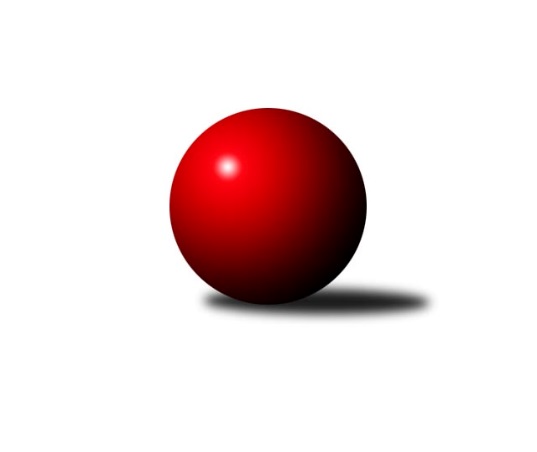 Č.14Ročník 2021/2022	5.2.2022Nejlepšího výkonu v tomto kole: 2676 dosáhlo družstvo: Loko Cheb CKrajský přebor KV 2021/2022Výsledky 14. kolaSouhrnný přehled výsledků:TJ Lomnice B	- SKK K.Vary B 	16:0	2595:2172		5.2.Kuželky Aš B	- TJ Šabina 	11:5	2546:2523		5.2.Loko Cheb C	- Sokol Teplá	10:6	2676:2608		5.2.TJ Lomnice D	- Kuželky Aš C	2:14	2277:2457		5.2.Slovan KV C	- TJ Jáchymov B	8:8	2511:2483		5.2.Tabulka družstev:	1.	TJ Lomnice B	13	11	1	1	150 : 58 	 	 2561	23	2.	Kuželky Aš B	13	11	1	1	142 : 66 	 	 2493	23	3.	TJ Lomnice C	12	8	1	3	128 : 64 	 	 2479	17	4.	TJ Šabina	13	8	0	5	130 : 78 	 	 2511	16	5.	Slovan KV C	13	6	3	4	112 : 96 	 	 2430	15	6.	Sokol Teplá	13	5	2	6	108 : 100 	 	 2428	12	7.	Kuželky Aš C	12	4	1	7	84 : 108 	 	 2348	9	8.	TJ Lomnice D	13	3	1	9	77 : 131 	 	 2366	7	9.	Loko Cheb C	13	3	1	9	67 : 141 	 	 2311	7	10.	TJ Jáchymov B	12	2	2	8	60 : 132 	 	 2278	6	11.	SKK K.Vary B	13	2	1	10	62 : 146 	 	 2249	5Podrobné výsledky kola:	 TJ Lomnice B	2595	16:0	2172	SKK K.Vary B 	Zuzana Kožíšková	 	 190 	 188 		378 	 2:0 	 335 	 	167 	 168		Jiří Mitáček st.	Zdeněk Chvátal	 	 225 	 236 		461 	 2:0 	 381 	 	191 	 190		Blanka Martinková	Jiří Guba	 	 199 	 235 		434 	 2:0 	 333 	 	163 	 170		Jiří Gabriško	Tereza Štursová	 	 210 	 213 		423 	 2:0 	 336 	 	159 	 177		Irena Balcarová	Hubert Guba	 	 212 	 251 		463 	 2:0 	 400 	 	211 	 189		Libor Kupka	Pavel Přerost *1	 	 195 	 241 		436 	 2:0 	 387 	 	183 	 204		Josef Ženíšekrozhodčí: Jiří Gubastřídání: *1 od 1. hodu Rudolf ŠtěpanovskýNejlepší výkon utkání: 463 - Hubert Guba	 Kuželky Aš B	2546	11:5	2523	TJ Šabina 	František Mazák ml.	 	 201 	 196 		397 	 0:2 	 422 	 	208 	 214		Pavel Kučera	Dagmar Jedličková	 	 225 	 241 		466 	 2:0 	 415 	 	216 	 199		Tomáš Seidl	Jaroslav Solín	 	 206 	 200 		406 	 0:2 	 463 	 	246 	 217		Jiří Beneš ml.	Luděk Kratochvíl	 	 202 	 218 		420 	 1:1 	 420 	 	219 	 201		Marek Zvěřina	Václav Veselý	 	 192 	 217 		409 	 2:0 	 390 	 	197 	 193		Gerhard Brandl	Václav Pilař	 	 213 	 235 		448 	 2:0 	 413 	 	217 	 196		Jaromír Černýrozhodčí: Václav PilařNejlepší výkon utkání: 466 - Dagmar Jedličková	 Loko Cheb C	2676	10:6	2608	Sokol Teplá	Daniel Hussar	 	 217 	 200 		417 	 0:2 	 426 	 	220 	 206		Luboš Axamský	Ivan Rambousek	 	 219 	 207 		426 	 0:2 	 439 	 	218 	 221		Miroslava Poláčková	Vladimír Krýsl	 	 221 	 232 		453 	 2:0 	 426 	 	203 	 223		Jiří Velek	Jana Hamrová	 	 230 	 218 		448 	 2:0 	 439 	 	211 	 228		Jiří Tauber	Jiří Nováček	 	 246 	 253 		499 	 2:0 	 434 	 	214 	 220		Petr Tauber	Eva Nováčková	 	 218 	 215 		433 	 0:2 	 444 	 	217 	 227		Miroslav Pešťákrozhodčí: Jana HamrováNejlepší výkon utkání: 499 - Jiří Nováček	 TJ Lomnice D	2277	2:14	2457	Kuželky Aš C	Helena Pollnerová	 	 201 	 197 		398 	 0:2 	 412 	 	220 	 192		Ivona Mašková	Lucie Maněnová	 	 196 	 193 		389 	 0:2 	 399 	 	209 	 190		Ota Maršát ml.	Hanuš Slavík	 	 165 	 189 		354 	 0:2 	 387 	 	184 	 203		Jitka Laudátová	Libuše Korbelová *1	 	 177 	 205 		382 	 0:2 	 399 	 	211 	 188		Dominik Kopčík	Albert Kupčík	 	 227 	 197 		424 	 2:0 	 418 	 	226 	 192		Václav Mašek	Josef Zvěřina	 	 175 	 155 		330 	 0:2 	 442 	 	212 	 230		Ota Laudátrozhodčí: Hanuš Slavíkstřídání: *1 od 27. hodu Filip MaňákNejlepší výkon utkání: 442 - Ota Laudát	 Slovan KV C	2511	8:8	2483	TJ Jáchymov B	Pavlína Stašová	 	 193 	 210 		403 	 0:2 	 425 	 	223 	 202		Štefan Mrenica	Luděk Stríž	 	 223 	 205 		428 	 0:2 	 451 	 	218 	 233		Stanislav Pelc	Miroslav Handšuh	 	 209 	 224 		433 	 2:0 	 387 	 	210 	 177		Hana Makarová	Jiří Šafr	 	 220 	 220 		440 	 2:0 	 399 	 	199 	 200		František Živný	Jaroslava Chlupová	 	 199 	 213 		412 	 0:2 	 425 	 	215 	 210		Vladimír Maxa	Kateřina Hlaváčová	 	 222 	 173 		395 	 0:2 	 396 	 	194 	 202		Martin Bezouškarozhodčí: Daniela StašováNejlepší výkon utkání: 451 - Stanislav PelcPořadí jednotlivců:	jméno hráče	družstvo	celkem	plné	dorážka	chyby	poměr kuž.	Maximum	1.	Martina Pospíšilová 	Kuželky Aš B	438.20	293.3	144.9	5.9	5/5	(476)	2.	Jiří Guba 	TJ Lomnice B	437.32	295.4	141.9	5.5	4/5	(460)	3.	Hubert Guba 	TJ Lomnice B	436.40	293.2	143.2	3.3	5/5	(494)	4.	Lucie Vajdíková 	TJ Lomnice B	435.70	298.3	137.4	5.5	5/5	(452)	5.	Eduard Seidl 	TJ Šabina 	434.25	294.4	139.9	3.8	4/5	(475)	6.	František Seidl 	TJ Šabina 	433.34	294.6	138.7	5.4	4/5	(494)	7.	Zuzana Kožíšková 	TJ Lomnice B	431.47	295.0	136.4	6.4	5/5	(453)	8.	Miroslav Pešťák 	Sokol Teplá	427.04	299.4	127.7	6.0	5/6	(455)	9.	Pavel Přerost 	TJ Lomnice B	424.56	287.8	136.8	7.0	4/5	(462)	10.	Albert Kupčík 	TJ Lomnice D	423.98	286.3	137.6	6.5	6/6	(446)	11.	Tomáš Seidl 	TJ Šabina 	423.96	294.4	129.6	5.9	5/5	(488)	12.	Tereza Štursová 	TJ Lomnice B	423.00	297.7	125.3	6.3	4/5	(446)	13.	Jiří Šafr 	Slovan KV C	422.54	296.2	126.4	7.0	6/6	(453)	14.	Luděk Stríž 	Slovan KV C	422.46	295.6	126.9	7.9	6/6	(472)	15.	Václav Pilař 	Kuželky Aš B	422.00	296.8	125.2	8.5	5/5	(458)	16.	Přemysl Krůta 	TJ Lomnice C	419.31	296.0	123.3	6.3	4/4	(433)	17.	Miroslava Poláčková 	Sokol Teplá	418.30	290.6	127.7	7.7	5/6	(439)	18.	Vladislav Urban 	Kuželky Aš B	417.66	291.8	125.9	8.0	5/5	(454)	19.	Stanislav Pelc 	TJ Jáchymov B	417.40	294.0	123.4	8.9	5/5	(451)	20.	Libor Kupka 	SKK K.Vary B 	417.30	298.2	119.2	7.7	4/6	(460)	21.	Lubomír Hromada 	TJ Lomnice C	417.12	284.4	132.8	8.2	3/4	(450)	22.	Jiří Beneš  ml.	TJ Šabina 	416.67	284.5	132.1	7.4	5/5	(474)	23.	Pavlína Stašová 	Slovan KV C	416.57	295.8	120.7	6.5	5/6	(451)	24.	Jiří Flejšar 	TJ Lomnice C	415.78	290.9	124.8	7.5	4/4	(446)	25.	Miroslav Handšuh 	Slovan KV C	415.64	282.7	132.9	6.5	6/6	(468)	26.	Luděk Kratochvíl 	Kuželky Aš B	415.08	287.0	128.1	6.0	4/5	(447)	27.	Petr Janda 	TJ Lomnice C	413.89	285.6	128.3	7.2	3/4	(434)	28.	Jaromír Černý 	TJ Šabina 	411.50	285.3	126.2	7.0	5/5	(438)	29.	Václav Zeman 	SKK K.Vary B 	411.46	289.0	122.5	8.5	6/6	(457)	30.	Monika Maněnová 	TJ Lomnice C	410.63	292.0	118.6	7.2	4/4	(450)	31.	Marek Zvěřina 	TJ Šabina 	409.63	287.2	122.4	7.9	5/5	(432)	32.	Jiří Bláha 	Kuželky Aš C	409.07	284.5	124.5	8.7	4/4	(451)	33.	Jaroslav Solín 	Kuželky Aš B	408.83	284.4	124.5	7.1	4/5	(434)	34.	Jiří Velek 	Sokol Teplá	408.51	286.7	121.9	7.8	6/6	(433)	35.	Petr Lidmila 	TJ Lomnice C	408.28	288.6	119.7	9.9	3/4	(444)	36.	Eva Nováčková 	Loko Cheb C	407.00	282.7	124.3	8.7	6/7	(463)	37.	Radek Plechatý 	TJ Lomnice D	405.70	289.1	116.6	9.4	5/6	(446)	38.	Růžena Kovačíková 	TJ Lomnice C	405.50	290.7	114.8	9.0	4/4	(417)	39.	Robert Žalud 	Slovan KV C	405.44	284.3	121.1	8.4	4/6	(437)	40.	Luboš Axamský 	Sokol Teplá	404.83	278.6	126.3	4.4	6/6	(429)	41.	Dagmar Jedličková 	Kuželky Aš B	404.50	281.8	122.8	7.5	4/5	(466)	42.	Ota Laudát 	Kuželky Aš C	403.40	285.9	117.5	8.6	3/4	(450)	43.	Rudolf Štěpanovský 	TJ Lomnice B	403.25	282.2	121.1	8.1	4/5	(436)	44.	Václav Veselý 	Kuželky Aš B	402.53	283.2	119.4	7.9	5/5	(453)	45.	Hanuš Slavík 	TJ Lomnice D	398.84	285.9	112.9	9.8	4/6	(440)	46.	Ota Maršát  ml.	Kuželky Aš C	398.02	285.6	112.4	10.4	4/4	(452)	47.	Miroslava Boková 	Sokol Teplá	395.97	275.8	120.1	8.6	5/6	(440)	48.	Jiří Šeda 	TJ Jáchymov B	395.30	282.8	112.5	7.5	5/5	(421)	49.	Helena Pollnerová 	TJ Lomnice D	394.57	282.3	112.3	12.1	6/6	(430)	50.	Ladislav Martínek 	TJ Jáchymov B	393.88	282.0	111.9	9.9	4/5	(419)	51.	Vladimír Krýsl 	Loko Cheb C	390.21	282.6	107.6	10.2	7/7	(453)	52.	Václav Mašek 	Kuželky Aš C	389.86	267.9	122.0	8.4	3/4	(424)	53.	Jitka Laudátová 	Kuželky Aš C	388.58	278.7	109.9	10.7	4/4	(426)	54.	Pavel Pazdera 	SKK K.Vary B 	387.67	273.3	114.4	10.0	4/6	(427)	55.	Hana Makarová 	TJ Jáchymov B	386.20	275.0	111.2	10.3	5/5	(423)	56.	Vlastimil Čegan 	TJ Jáchymov B	383.82	272.5	111.3	11.3	5/5	(420)	57.	Jana Hamrová 	Loko Cheb C	382.88	270.0	112.9	10.5	7/7	(448)	58.	Ivona Mašková 	Kuželky Aš C	382.12	279.1	103.0	11.3	3/4	(436)	59.	Vladimír Veselý  ml.	Kuželky Aš C	381.25	278.7	102.5	10.5	4/4	(422)	60.	Lucie Maněnová 	TJ Lomnice D	381.06	274.8	106.2	12.6	6/6	(407)	61.	Daniel Hussar 	Loko Cheb C	374.50	271.4	103.1	12.3	6/7	(445)	62.	Jiří Mitáček  st.	SKK K.Vary B 	374.19	281.6	92.6	16.7	4/6	(402)	63.	Jiří Gabriško 	SKK K.Vary B 	372.70	272.9	99.9	12.1	5/6	(423)	64.	Miroslav Špaček 	SKK K.Vary B 	372.08	270.8	101.3	11.8	6/6	(423)	65.	Ivan Rambousek 	Loko Cheb C	368.79	266.4	102.4	13.6	7/7	(433)	66.	Rostislav Milota 	Sokol Teplá	368.00	257.9	110.1	11.3	4/6	(403)	67.	Blanka Martinková 	SKK K.Vary B 	364.23	264.7	99.5	14.9	5/6	(435)	68.	Martin Bezouška 	TJ Jáchymov B	359.80	264.4	95.4	9.6	5/5	(405)		Jiří Nováček 	Loko Cheb C	442.17	299.2	143.0	2.0	3/7	(499)		Jiří Tauber 	Sokol Teplá	439.00	315.0	124.0	5.0	1/6	(439)		Vít Veselý 	Kuželky Aš B	424.00	287.0	137.0	6.0	1/5	(424)		Jaromír Valenta 	Sokol Teplá	416.50	287.5	129.0	3.0	2/6	(420)		Michaela Heidlerová 	TJ Lomnice D	415.00	300.0	115.0	10.0	1/6	(415)		Petr Tauber 	Sokol Teplá	412.94	279.7	133.2	4.9	3/6	(440)		Zdeněk Chvátal 	TJ Lomnice B	411.56	288.1	123.5	8.3	3/5	(461)		Filip Maňák 	TJ Lomnice D	408.50	280.0	128.5	6.0	2/6	(412)		Vladimír Maxa 	TJ Jáchymov B	408.00	287.5	120.5	8.0	2/5	(425)		Štefan Mrenica 	TJ Jáchymov B	407.50	284.5	123.0	7.5	2/5	(425)		Gerhard Brandl 	TJ Šabina 	402.78	286.3	116.4	8.6	3/5	(436)		Xenie Sekáčová 	TJ Lomnice C	401.42	287.9	113.5	10.9	2/4	(434)		Pavel Kučera 	TJ Šabina 	400.11	283.7	116.4	7.4	3/5	(445)		Dominik Kopčík 	Kuželky Aš C	399.00	258.0	141.0	6.0	1/4	(399)		František Živný 	TJ Jáchymov B	398.08	287.8	110.3	10.3	2/5	(407)		František Mazák  ml.	Kuželky Aš B	397.00	285.0	112.0	6.0	1/5	(397)		Libuše Korbelová 	TJ Lomnice D	396.48	287.7	108.8	13.6	3/6	(441)		Josef Bílek 	Sokol Teplá	396.00	279.0	117.0	9.5	1/6	(414)		Josef Ženíšek 	SKK K.Vary B 	395.00	283.8	111.3	13.5	2/6	(417)		Miroslav Budil 	Loko Cheb C	393.92	293.0	100.9	12.1	4/7	(463)		Kateřina Hlaváčová 	Slovan KV C	393.50	278.5	115.0	12.5	2/6	(395)		Václav Šnajdr 	SKK K.Vary B 	386.00	281.0	105.0	7.0	1/6	(386)		Jaroslava Chlupová 	Slovan KV C	383.00	267.5	115.5	11.3	3/6	(412)		Martina Sobotková 	Slovan KV C	379.73	271.9	107.8	10.3	3/6	(453)		Václav Hlaváč  ml.	Slovan KV C	379.00	292.0	87.0	16.0	1/6	(379)		Adolf Klepáček 	Loko Cheb C	376.50	272.0	104.5	12.0	2/7	(380)		Iva Knesplová Koubková 	TJ Lomnice D	373.00	267.0	106.0	7.0	1/6	(373)		Jana Čížková 	Sokol Teplá	369.00	273.0	96.0	11.0	1/6	(369)		Hedvika Besedová 	Slovan KV C	367.22	256.4	110.8	12.6	3/6	(401)		Pavel Pokorný 	Loko Cheb C	363.00	264.7	98.3	14.3	3/7	(404)		Jana Lukášková 	Sokol Teplá	360.40	255.9	104.5	12.5	2/6	(395)		Jaroslav Kovář 	TJ Jáchymov B	360.00	269.0	91.0	14.5	2/5	(362)		Zdeňka Šultysová 	Slovan KV C	349.00	263.0	86.0	19.0	1/6	(349)		Jaroslav Stulík 	TJ Jáchymov B	346.58	252.9	93.7	14.7	3/5	(376)		Irena Balcarová 	SKK K.Vary B 	343.67	255.3	88.3	16.3	3/6	(364)		Josef Zvěřina 	TJ Lomnice D	341.75	257.8	83.9	20.2	3/6	(354)		Vladimír Čermák 	SKK K.Vary B 	316.00	235.0	81.0	18.0	1/6	(316)Sportovně technické informace:Starty náhradníků:registrační číslo	jméno a příjmení 	datum startu 	družstvo	číslo startu1803	František Mazák ml.	05.02.2022	Kuželky Aš B	1x
Hráči dopsaní na soupisku:registrační číslo	jméno a příjmení 	datum startu 	družstvo	21432	Jiří Tauber	05.02.2022	Sokol Teplá	25305	Dominik Kopčík	05.02.2022	Kuželky Aš C	Program dalšího kola:15. kolo12.2.2022	so	9:00	SKK K.Vary B  - Kuželky Aš B				TJ Šabina  - -- volný los --	12.2.2022	so	9:00	TJ Jáchymov B - Sokol Teplá	12.2.2022	so	9:00	Kuželky Aš C - Slovan KV C	12.2.2022	so	9:00	TJ Lomnice B - Loko Cheb C	12.2.2022	so	17:00	TJ Lomnice C - TJ Lomnice D	Nejlepší šestka kola - absolutněNejlepší šestka kola - absolutněNejlepší šestka kola - absolutněNejlepší šestka kola - absolutněNejlepší šestka kola - dle průměru kuželenNejlepší šestka kola - dle průměru kuželenNejlepší šestka kola - dle průměru kuželenNejlepší šestka kola - dle průměru kuželenNejlepší šestka kola - dle průměru kuželenPočetJménoNázev týmuVýkonPočetJménoNázev týmuPrůměr (%)Výkon3xJiří NováčekLoko Cheb C4997xHubert GubaLomnice B116.884631xDagmar JedličkováKuželky Aš B4662xJiří NováčekLoko Cheb C116.574992xJiří Beneš ml.TJ Šabina4632xZdeněk ChvátalLomnice B116.374617xHubert GubaLomnice B4631xDagmar JedličkováKuželky Aš B1144662xZdeněk ChvátalLomnice B4612xJiří Beneš ml.TJ Šabina113.274631xVladimír KrýslLoko Cheb C4532xOta LaudátKuželky Aš C111.58442